Supplementary Material – Progressive Exercises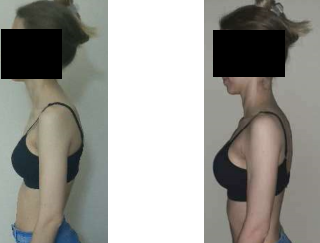 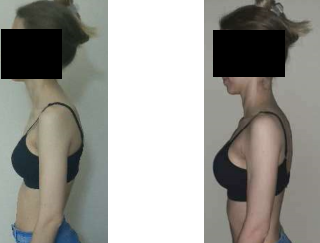 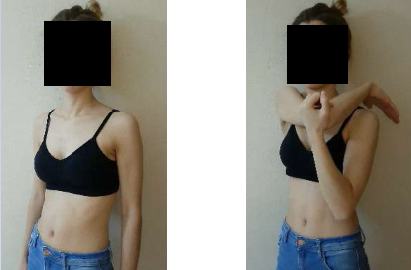 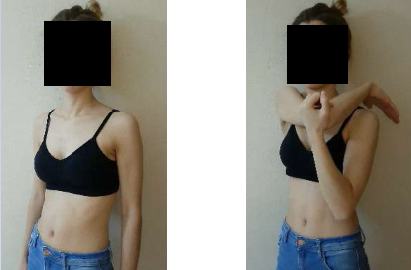 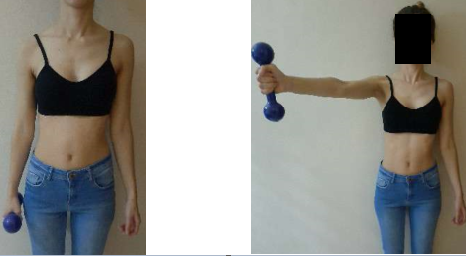 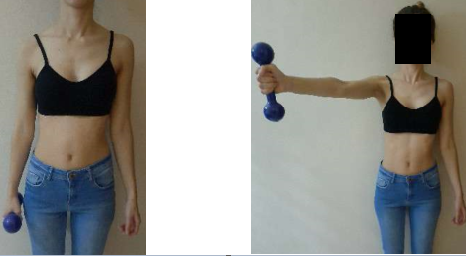 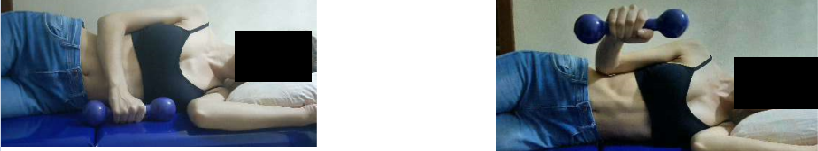 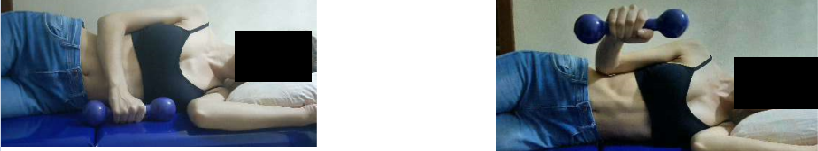 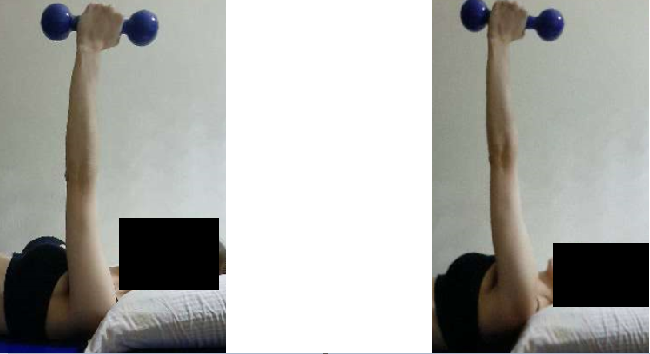 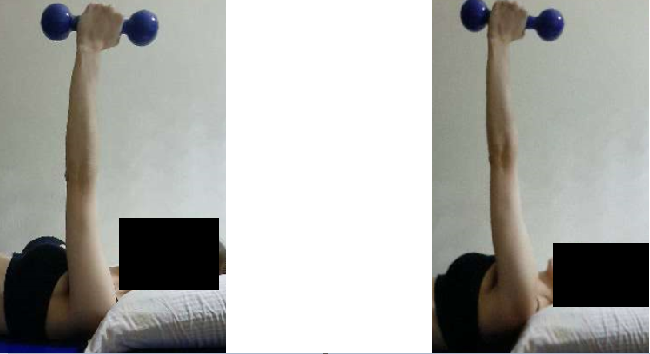 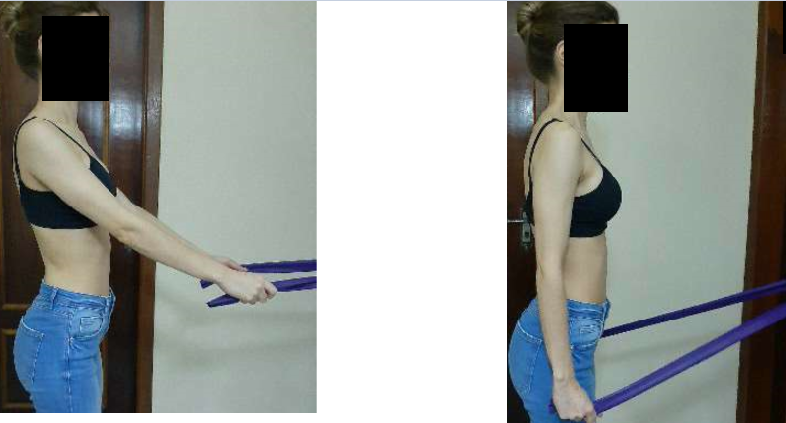 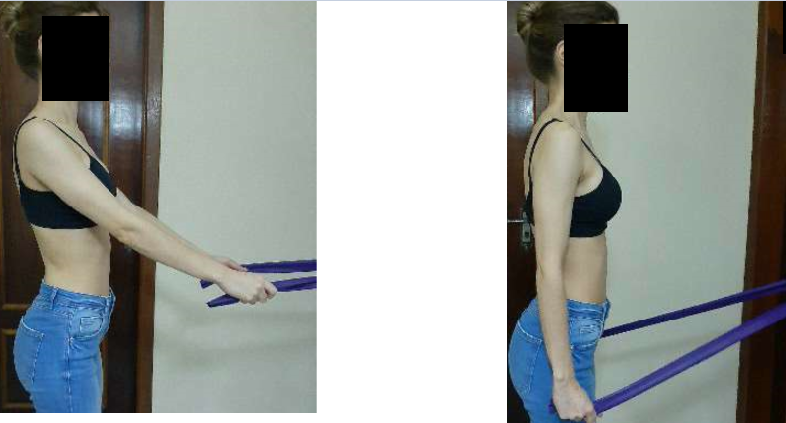 